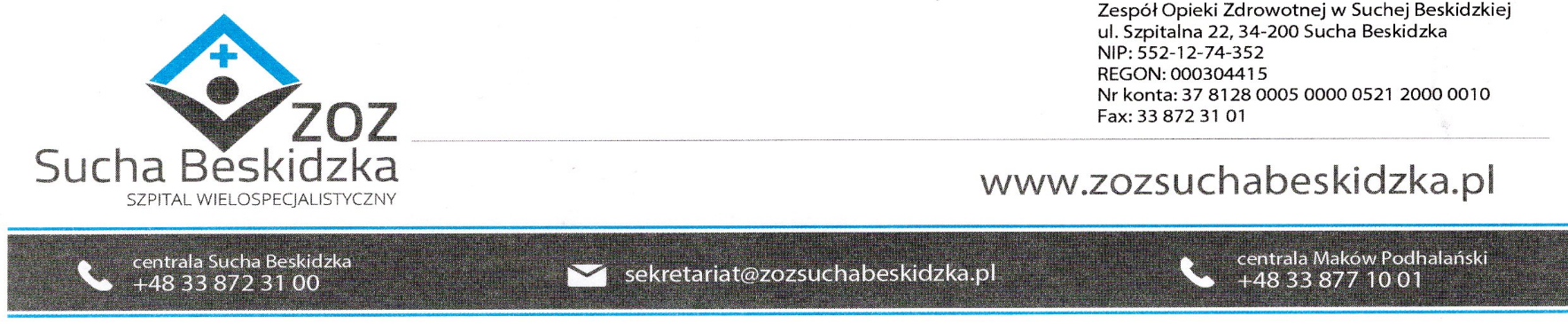 Znak: ZOZ.V.010/DZP/07/24                                                        Sucha Beskidzka dnia 18.03.2024r.       Dotyczy: Postępowania na dostawę sprzętu 1x użytku oraz materiałów medycznych: ZOZ.V.010/DZP/07/24. Dyrekcja Zespołu Opieki Zdrowotnej w Suchej Beskidzkiej odpowiada na poniższe pytania:Pytanie 1Dot. pakietu nr 48, poz. 6:W związku z całkowitym zaprzestaniem produkcji kleszczy wielorazowych czy Zamawiający zgodzi się na zaoferowanie w poz. 6:„Kleszcze biopsyjne jednorazowego użytku; średnica szczęk 2,3 mm, łyżeczki standardowe owalne z okienkiem, z igłą i bez igły, powlekane na całej długości, z 2 znacznikami odległości, długość robocza 160 cm i 230 cm, szerokość otwarcia szczęk 6,7 mm, pojemność łyżeczek 9 mm3, długość samych szczęk 4 mm, długość szczęk wraz z obudową na osłonce 12 mm. Spiralna osłonka pokryta teflonem, możliwość otwarcia i zamknięcia kleszczy bez względu na stopień zagięcia endoskopu” ?Odp. Zamawiający dopuszcza.Pytanie 2Dot. pakietu nr 48, poz. 7:W związku z całkowitym zaprzestaniem produkcji kleszczy wielorazowych czy Zamawiający zgodzi się na zaoferowanie w poz. 7:„Kleszcze biopsyjne jednorazowego użytku typ "JUMBO"; średnica szczęk 3,0 mm, łyżeczki standardowe owalne z okienkiem bez igły oraz łyżeczki ząbkowane bez igły, powlekane na całej długości, z 2 znacznikami odległości, długość robocza 230 cm, szerokość otwarcia szczęk 8,5 mm, pojemność łyżeczek 17 mm3, długość samych szczęk 5 mm, długość szczęk wraz z obudową na osłonce 12 mm. Spiralna osłonka, możliwość otwarcia i zamknięcia kleszczy bez względu na stopień zagięcia endoskopu” ?Odp. Zamawiający dopuszcza.Pytanie 3Dot. pakietu nr 48, poz. 9:W związku z całkowitym zaprzestaniem produkcji tego narzędzia (Uchwyt  do pętli wielorazowej z przyłączem HF) czy Zamawiający zgodzi się na wykreślenie ww. pozycji z tego pakietu ?Odp. Zamawiający nie wyraża zgody na wykreślenie, należy wycenić ostatnią ceną wraz z dodaniem adnotacji pod pakietem. Pytanie 4Dotyczy warunków umowy § 2 ust. 3Czy Zamawiający wyrazi zgodę na zmianę istniejącego zapisu na następujący:„Całkowita wartość dostaw w ramach niniejszej umowy stanowi wielkość szacunkową i może ulec zmniejszeniu w zależności od zapotrzebowania Zamawiającego, jednak nie więcej niż 30% wartości określonej w ust. 1 ( w zakresie części której dotyczy zmiana). Zamawiający zastrzega sobie możliwość zmiany ilości zamawianych produktów  w zakresie ilości podanych w poszczególnych pozycjach danej części, pod warunkiem nieprzekroczenia łącznej wartości danej części. Zmiana w powyższym zakresie nie stanowi zmiany warunków umowy wymagającej formy pisemnej w postaci aneksu”?Odp. Zamawiający nie wyraża zgody. Pytanie 5Dotyczy warunków umowy  § 3Czy Zamawiający wyrazi zgodę na dodanie następującego zapisu i wprowadzenie go do umowy:„Wykonawca ma prawo do wstrzymania realizacji kolejnych zamówień w przypadku zwłoki w płatnościach (należności wymagalnych) powyżej 30 dni od terminu płatności/wymagalności wskazanego na fakturze, bądź będzie je realizował w formie: przedpłata”?Odp. Zamawiający nie wyraża zgody.Pytanie 6Dotyczy warunków umowy  § 4 ust. 1Czy Zamawiający wyrazi zgodę na dodanie następującego zapisu i wprowadzenie go do umowy:Wykonawca zobowiązany jest do wykonania dostaw cząstkowych przedmiotu umowy, na podstawie składanych zamówień w ciągu 5 dni ( zgodnie ze złożoną ofertą) od chwili otrzymania zamówienia”?Odp. Zamawiający nie wyraża zgody. Pytanie 7Dotyczy warunków umowy § 5 ust. 4Czy Zamawiający wyrazi zgodę na zmianę istniejącego zapisu na następujący:„W przypadku nie rozpatrzenia reklamacji przez Wykonawcę w terminie, o którym mowa w ust.2, Zamawiający ma prawo dokonać zakupu przedmiotu umowy u innego kontrahenta, po wcześniejszym pisemnym wezwaniu do należytej realizacji umowy. W tym przypadku Wykonawca jest zobowiązany pokryć różnicę pomiędzy kwotą określoną w niniejszej umowie a kwotą dokonanego zakupu, z zastrzeżeniem ust. 5”?Odp. Zamawiający nie wyraża zgody.Pytanie 8Dotyczy warunków umowy § 8 ust. 1 aCzy Zamawiający wyrazi zgodę na zmianę istniejącego zapisu na następujący:„…, 0,1% wartości brutto niedostarczonego w terminie towaru za każdy dzień zwłoki realizacji przedmiotu umowy, jeżeli niezrealizowanie części umowy nastąpiło z winy Wykonawcy”?Odp. Zamawiający nie wyraża zgody.Pytanie 9Dotyczy warunków umowy § 8 ust. 1bCzy Zamawiający wyrazi zgodę na zmianę istniejącego zapisu na następujący:„…, 1% wartości brutto niezrealizowanej części umowy w przypadku niewykonania umowy z winy Wykonawcy”?Odp. Zamawiający nie wyraża zgody.Pytanie 10Dotyczy warunków umowy § 8 ust. 2Czy Zamawiający wyrazi zgodę na zmianę istniejącego zapisu na następujący:„Łączna wartość kar umownych nałożonych na Wykonawcę nie może przekroczyć 10%? Odp. Zamawiający nie wyraża zgody.Pytanie 11Dotyczy warunków umowy § 11 ust. 1Czy Zamawiający wyrazi zgodę na dodanie następującego zapisu i wprowadzenie go do umowy:„…, zgody takiej nie można bezpodstawnie odmówić”?Odp. Zamawiający nie wyraża zgody.